Радость творчестваКонсультация для родителей   Позитивный микроклимат, психологический комфорт, эмоциональное состояние ребенка-дошкольника в семье – залог его успешного развития. Эмоции играют существенную роль в формировании, развитии и активизации творческих способностей ребёнка.    Эмоциональное благополучие достигается путем создания атмосферы, характеризующейся взаимным доверием и уважением, открытым и благожелательным общением. Процесс общения обусловливает личностные, эмоциональные, поведенческие и другие особенности детей. Общение — это видимая, наблюдаемая связь людей. Отношения и взаимоотношение — стороны общения. Отношение — это позиция личности ко всему, что ее окружает, и к самой себе. Чувства, интересы, внимание — это те психологические процессы, которые выражают отношения человека, его позицию.   Для раскрепощения и активизации используются различные игры и игровые упражнения   Существуют речевые настройки. Из цель – создание положительного эмоционального фона, атмосферы доброжелательности и защищённости. Основное предназначение речевых настроек - установки на хорошее настроение. Одним словом – на радость. «Мне нравится …»Мама передаёт колокольчик ребёнку и говорит: «Мне нравится, когда ты улыбаешься», «как ты поёшь», «как ты умеешь читать стихи», «танцевать»…  Постарайтесь сделать так, чтобы ребёнок тоже обратился к вам с такими словами. «КАК я люблю танцевать»Все встают в круг, взрослый берёт платочек и  говорит: - Я люблю танцевать вот так! - танцует и передаёт платочек следующему. Не забудьте хвалить и повторять движения максимально старательно! «Аплодисменты всем и каждому»После совместного занятия взрослый подводит итог:-  Сегодня ты хорошо( пел, танцевал, улыбался, рисовал… и т.д.)  Ты молодец! Тебе наши аплодисменты. Затем взрослый предлагает ребёнку также рассказать, за что он хвалит взрослого и поаплодировать Затем все участники аплодируют друг другу одновременно. 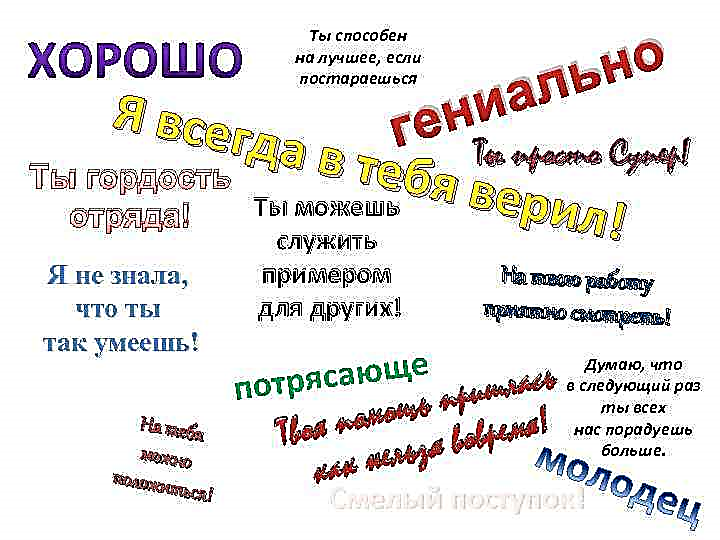   Попробуйте! Вам и – главное – вашему ребёнку это очень понравится! Ведь людям творческим в любом возрасте необходимо признание!Музыкальный руководитель Леонова Д.Л.